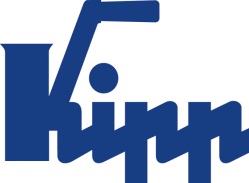 Pressemitteilung 	Sulz am Neckar, März 2019Schnell gespannt, sicher gehalten – KIPP SchnellspannerSeit vielen Jahrzehnten steht das HEINRICH KIPP WERK für langlebige Produkte zur Vereinfachung und Beschleunigung der täglichen Arbeit. Die neuen Schnellspanner von KIPP stehen diesem Grundprinzip in nichts nach. In insgesamt drei Produktkategorien bietet das Unternehmen eine Vielzahl neuer Schnellspanner an. Anwendung finden Schnellspanner unter anderem in der Aufspanntechnik oder dem Werkzeugbau der Automobil-, Metall-, Holz- oder Kunststoffindustrie. Sie dienen dem Halten und Spannen von Werkstücken zum Bohren, Schleifen, Schweißen, Biegen, Prüfen und Montieren.Die KIPP Schnellspanner aus Stahl oder Edelstahl zeichnen sich aufgrund ihrer Verschleißfestigkeit und dem ölbeständigen Griff in der Signalfarbe Rot durch eine lange Lebensdauer aus. Außerdem überzeugen sie durch eine leichte Handhabung: Dank ihrer weiten Öffnung ermöglichen sie eine schnelle und ungehinderte Entnahme gespannter Werkstücke. Ein geringer manueller Kraftaufwand genügt, um hohe Spannkräfte zu erzielen.  Das HEINRICH KIPP WERK unterteilt die Schnellspanner in drei unterschiedliche Bauformen: horizontale Schnellspanner, vertikale Schnellspanner und Schubstangenspanner. Die horizontalen Schnellspanner weisen eine geringe Bauhöhe auf, während die Schubstangenspanner sich durch eine kompakte Bauform und hohe Haltekräfte auszeichnen. Außerdem umfasst das Sortiment Bügel- und Hakenspanner, die sich zum Verschließen von Formen und Behältern eignen. Durch Andruckspindeln lässt sich die Spannhöhe aller Schnellspanner leicht manuell an den entsprechenden Anwendungsbereich anpassen.Zeichen mit Leerzeichen:Headline:	55 ZeichenText:	1.571 ZeichenGesamt:	1.626 ZeichenHEINRICH KIPP WERK KGStefanie Beck, MarketingHeubergstraße 272172 Sulz am NeckarTelefon: +49 7454 793-30E-Mail: stefanie.beck@kipp.com Weitere Informationen und PressefotosSiehe www.kipp.com, Region: Deutschland, Rubrik: News/PressebereichFotos	Bildrechte: Freigegeben zur lizenz- und honorarfreien Veröffentlichung in Fachmedien. Mit der Bitte um Quellenangabe und Beleg. KIPP Schnellspanner überzeugen durch einfache Handhabung und ihre Verschleißfestigkeit. 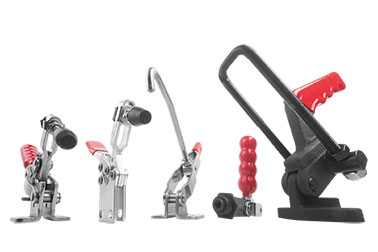 Bilddatei: KIPP_Schnellspanner_2019.jpg